18.05.2018 tarihinde Turizm ve Seyahat Hizmetleri öğrencileri tarafından hazırlanan tur programı kapsamında Gelibolu Tarihi Alanları profesyonel turist rehberi eşliği ile ziyaret edildi.18.05.2018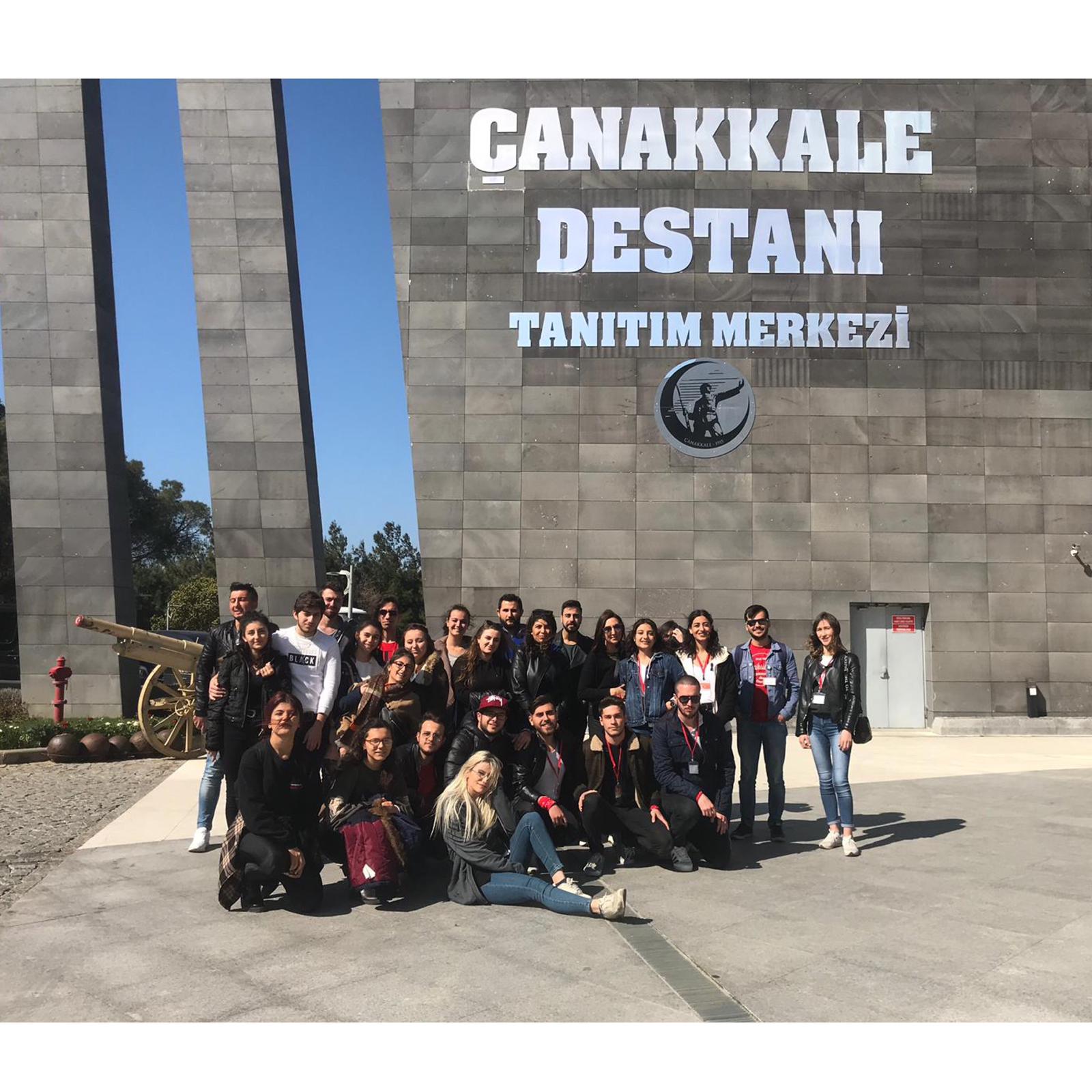 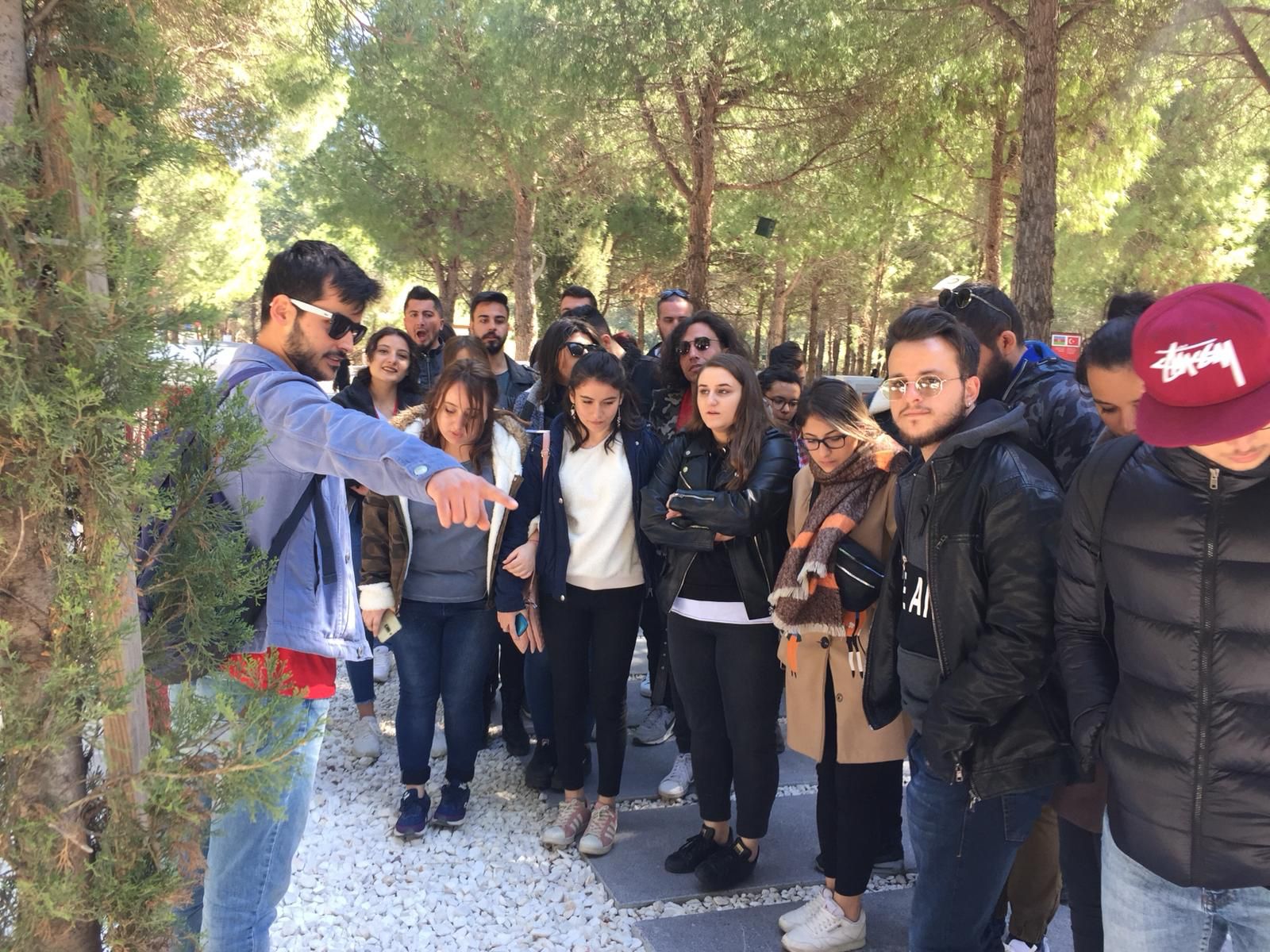 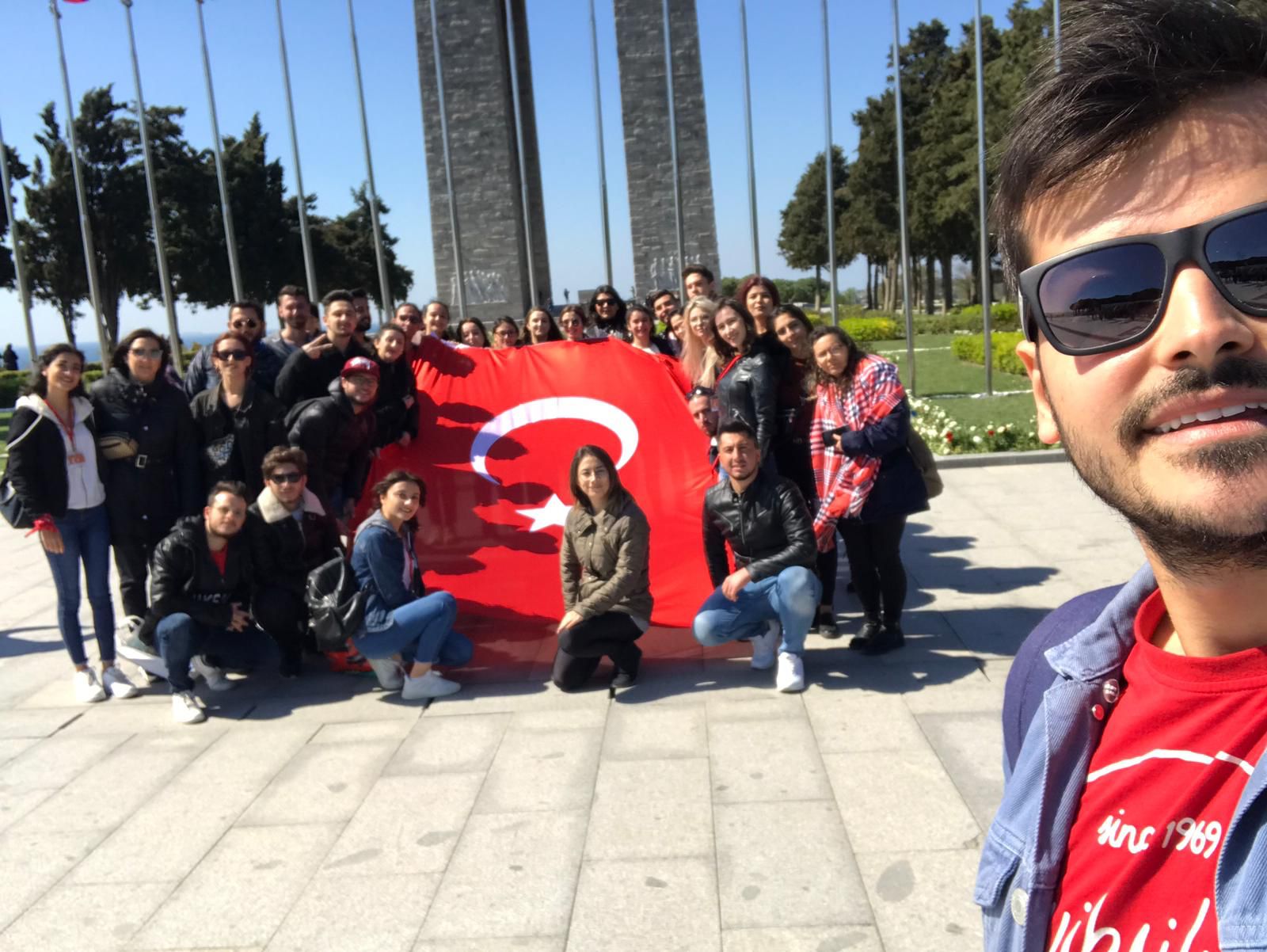 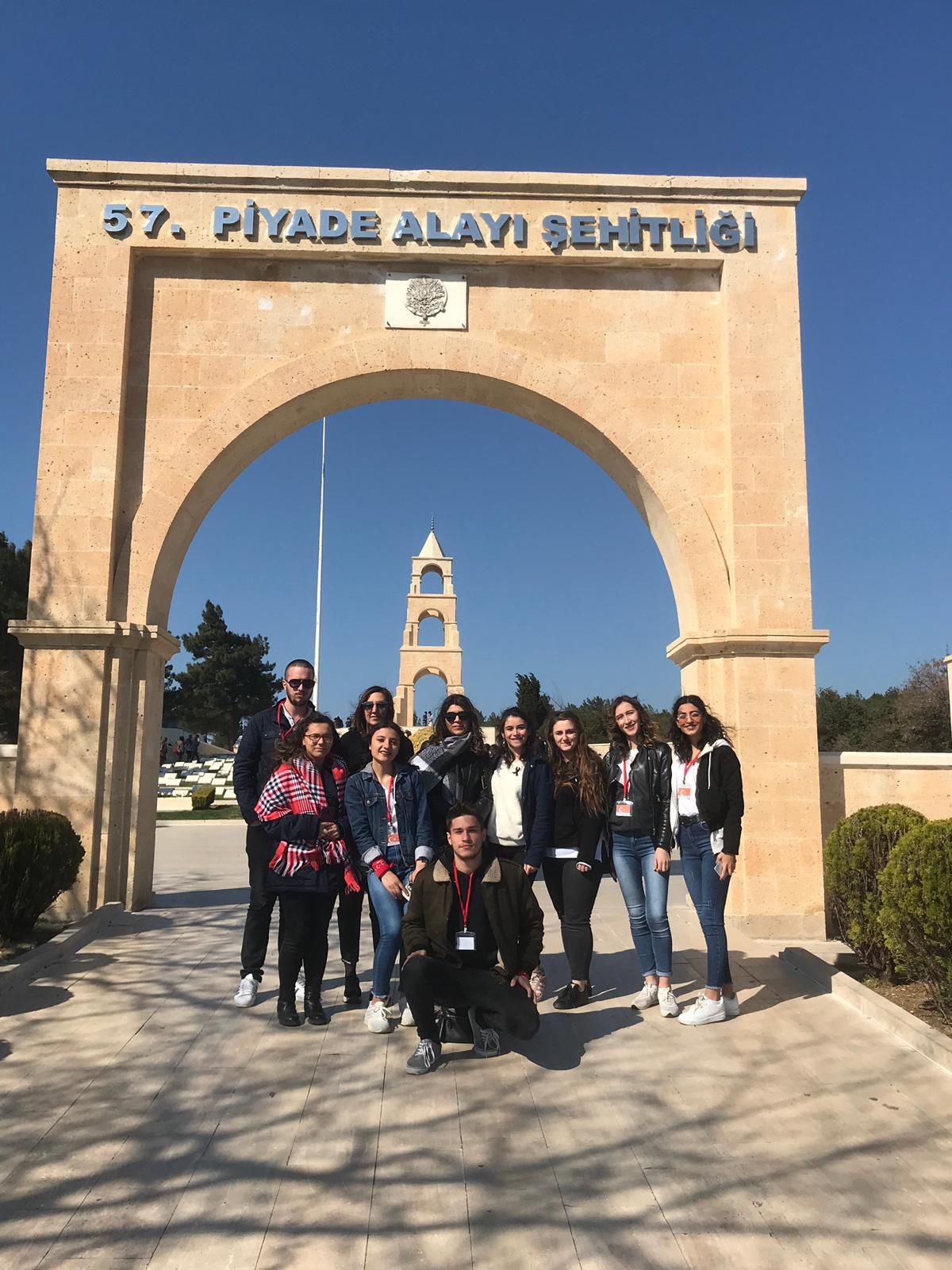 